ЧЕРКАСЬКА ОБЛАСНА РАДАГОЛОВАР О З П О Р Я Д Ж Е Н Н Я03.04.2020                                                                             № 134-рПро звільненняЛІСОВОЇ О.М.Відповідно до статті 55 Закону України «Про місцеве самоврядування
в Україні», підпункту 3 пункту 3 рішення обласної ради від 16.12.2016
№ 10-18/VIІ «Про управління суб’єктами та об’єктами спільної власності територіальних громад сіл, селищ, міст Черкаської області» (із змінами), враховуючи рішення обласної ради від 05.04.2017 № 13-23/VІ
«Про призначення Кудрявцевої О.М. на посаду директора Черкаського обласного молодіжного ресурсного центру», контракт з керівником комунальної установи спільної власності територіальних громад сіл, селищ, міст Черкаської області від 07.04.2017, укладений із КУДРЯВЦЕВОЮ О.М. (ЛІСОВОЮ О.М.), додаткову угоду до контракту від 13.12.2019:1. ЗВІЛЬНИТИ ЛІСОВУ Олену Максимівну з посади директора Черкаського обласного молодіжного ресурсного центру 06 квітня 2020 року
у зв’язку із закінченням строку трудового договору, пункт 2 частини першої статті 36 Кодексу законів про працю України.2. Головному бухгалтеру Черкаського обласного молодіжного ресурсного центру вчинити заходи, передбачені чинним законодавством України, пов’язані зі звільненням ЛІСОВОЇ О.М.3. Контроль за виконанням розпорядження покласти на юридичний відділ виконавчого апарату обласної ради.Голова									А. ПІДГОРНИЙ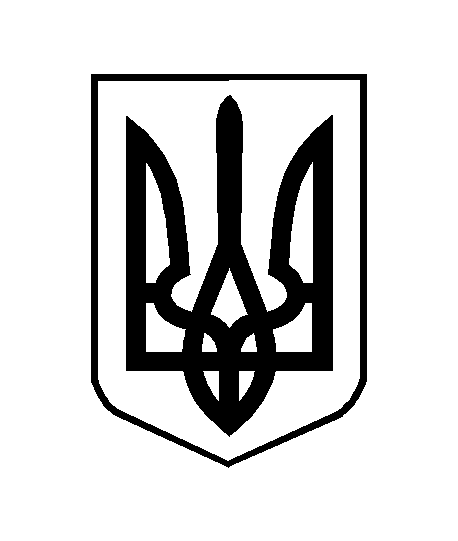 